Отчёт  за 2022 год  управляющего микрорайономХаритоновой Елены Владимировны	Территория микрорайона: п. Мехзавод, квартал 6: дома 3, 4, 5, 6, 7, 8, 9, 10; квартал 7:  дома 5, 6, 8, 10, 11, 12, 13, 14; квартал 8: дома 2, 34, 35, 36, 39, 40, 41, 42, 43; квартал 9: дома 1, 2, 3,4,5,6,7,8,10,11,12,14,15,16,17, 18,19,20;Улицы: Банная, дома  2 - 11А; Анжерская; Аккерманская; Белоярская; Гидроузловская; Гражданская; Донская; Златоустовская; Крестьянка; Луговая; Ново-Кузнецкая; Ново-Аллейная; Огородная; Очаковская; Озерная; Совхозная; Старосамарская; Таймырская; Усть-Каменогорская; Ягодная.Переулки: Алмазный; Восточный; Златоустовский; Рабочий; Северный; Совхозный; Школьный. Проезды: Охотничий; Рабочий; Стахановский; Рабочий тупик, 5, 9, 10 кварталы Пригородного лесничества; СТ «Лесное»; дома в районе озера Паршино.Микрорайон обслуживают 5 управляющих компаний (далее - УК):- МП «Универсалбыт»- УЖКК «Электрощит»- ООО «Комунресурс»- ООО «Волга»- ООО «УК Новая»	Очистку дорог производит МП «Благоустройство». Незакрепленную территорию обслуживает МБУ «Красноглинское». Вывоз ТКО осуществляется компанией «ТрансЭко».	Управляющий микрорайоном является связующим звеном между жителями микрорайона, предприятиями и организациями, работающими на территории микрорайона, с органами власти района в следующих сферах:Мероприятия по общественному контролю:	Контроль за деятельностью УК и ресурсоснабжающих организаций, обслуживающих жилой фонд, проводится ежедневно и включает в себя: Мониторинг территории по сбору и вывозу ТКО. За год проведено: 203   рейда осмотра КП; составлено 39 актов о несвоевременном вывозе ТКО и ТБО.Контроль за деятельностью управляющих компаний, ресурс снабжающих организаций, обслуживающих жилой фонд микрорайона. Проведено 203 рейда. Среди основных замечаний: наледь и снеговые шапки на крышах, не чищенные внутриквартальные дороги и выходы из подъездов, высокая трава и граффити, плохая уборка придомовых территорий. Все замечания передаются в УК и ресурсоснабжающие организации. За год произошло и устранено 11 аварий по утечке холодной воды. Контроль за сроками восстановления благоустройства после проведения работ (вскрытий) ПТС, СКС. Работы проведены по 10 адресам. Восстановлен асфальт, завезена земля или проведена очистка от наледи. Ведется постоянная работа с УК. Проводится контроль за выполнением годовых планов по текущему ремонту, контролируется состояние жилого фонда микрорайона, в постоянном режиме принимаются обращения жителей по проблемам ЖКХ. Вопросы, которые не удается решить самостоятельно - выносятся на оперативное совещание при Главе Красноглинского внутригородского района. В рамках работы с УК, на постоянной основе поступают задания от отдела ЖКХ и благоустройства Администрации Красноглинского внутригородского района и МБУ. Так, в 2022 году, в рамках проведения контроля за очисткой кровли и прилегающей территории после снегопадов, составлялись акты и передавались в отдел ЖКХ для привлечения УК к Административной ответственности – МП «Универсалбыт» - составлено 3 акта.Проведены осмотры подвальных помещений МКД на территории микрорайона. Составлены акты по каждому подвалу с приложением фотографий. Все замечания переданы в управляющие компании для устранения.Сформирован поадресный реестр негазифицированных домовладений (частных жилых домов), расположенных в газифицированных населенных пунктах с указанием статуса домовладения, отражающего готовность подключиться к сетям газораспределения.  Проведен обход частного сектора, выявлено 25 объектов. Собственники осведомлены.В отдел ЖКХ поданы актуальные таблицы о советах МКД.Работа по отражению дорог в Народной карте с видео изображением.  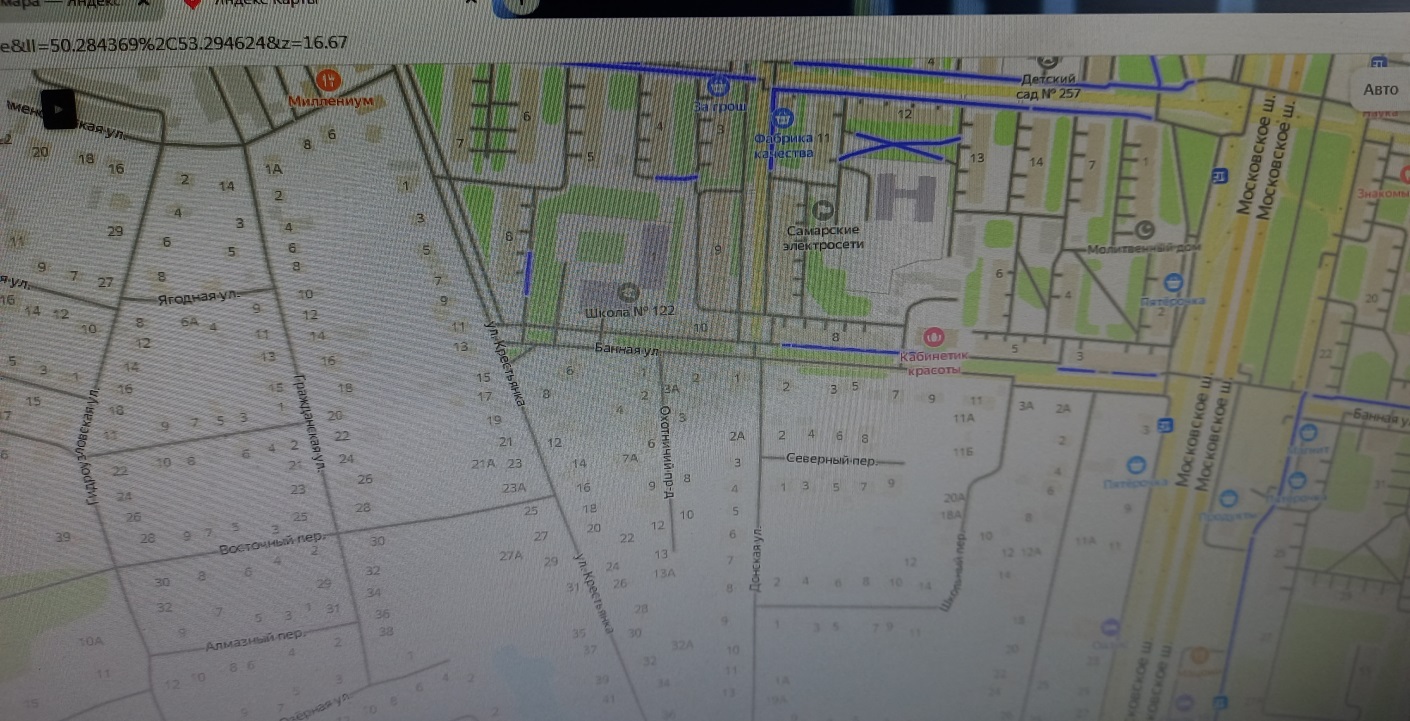 Выявление аварийных деревьев.  Сведения переданы в УК, ТСЖ, ПМ «Благоустройство», отдел по ЖКХ и благоустройству Администрации Красноглинского внутригородского района: выявлено 18 деревьев к кронированию и 5 деревьев к спилу. Все работы выполнены. Кроме этого, выданы 5 порубочных талонов в частный сектор.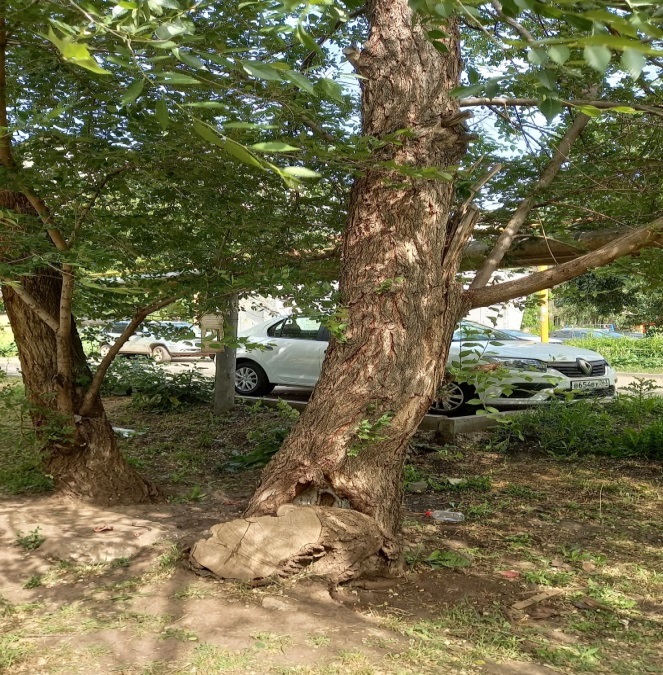 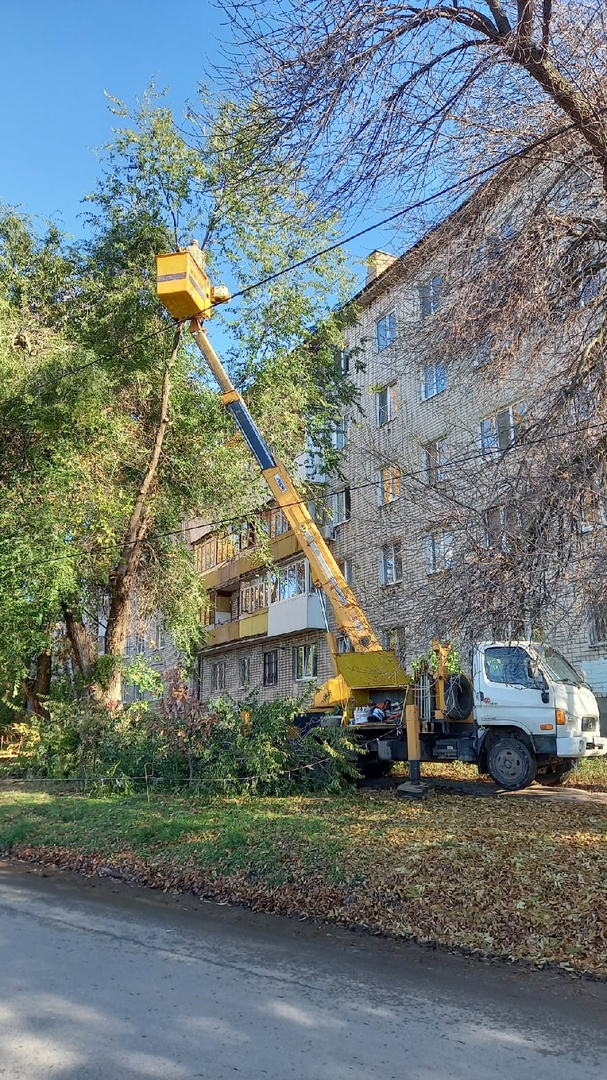 Контроль за соблюдением общественного порядка во взаимодействии с отделом полиции № 8. Проведение сбора информации в рамках акции «Сообщи, где торгуют смертью» - выявлено 11 адресов граффити наркотического содержания. Так же в отдел полиции были переданы фотографии с адресной привязкой, где были сделаны закладки с наркотическими веществами. Выявление административных правонарушений (стоянки автомобилей на газонах, тротуарах, несвоевременная уборка территории и т.д. Выявлено 29 административных нарушений, выписано 5 протоколов.Выявление бесхозного а/транспорта (выявлено 2 автомобиля). Автомобили убраны с придомовой территории.Работа с объектами потребительского рынка и общественного питания	На территории микрорайона 23 торговые точки. Проведено обновление дислокации отделов потребительского рынка.Разнесены уведомления с информацией для торговых точек.По всем объектам проводятся следующие контрольные мероприятия:-Уборка территории, наличие пандусов, урн-Ноябрь-декабрь 2022, еженедельный мониторинг новогоднего украшения объектов.Все сведения переданы в отдел  потребительского рыка, услуг и защиты прав потребителей Администрации  Красноглинского внутригородского района.3.Благоустройство территории микрорайона  Месячник по благоустройству. Проведено 3 средника и 3 субботника с участием 87 человек. Кроме этого, проведён субботник на территории частного сектора пересечение улиц Гражданская и Белоярская. Жителям были предоставлены пакеты и перчатки. После субботника силами МБУ Красноглинское весь собранный мусор был вывезен. 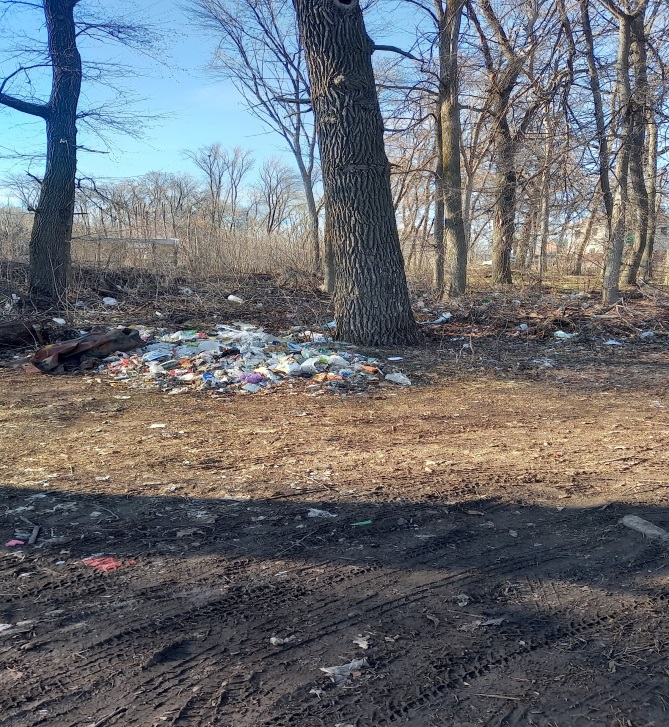 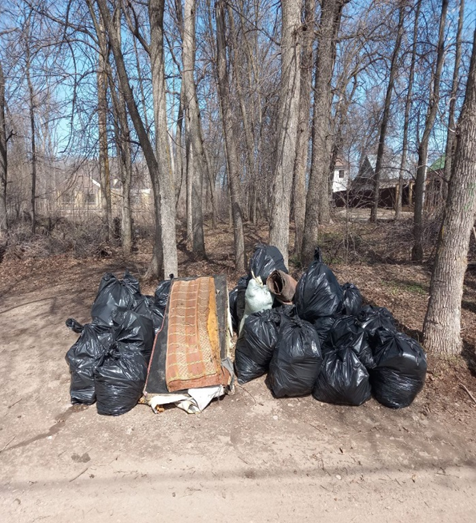 После встречи жителей  микрорайона с Главой г.о. Самара  Лапушкиной Е.В., в ноябре 2022 начался ремонт тротуаров квартал 6, дома 6,7,8.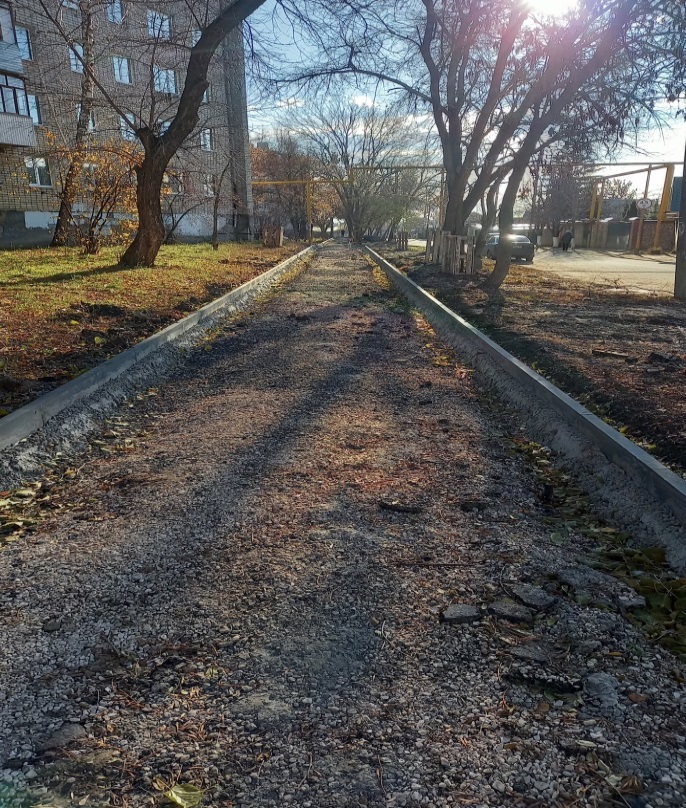 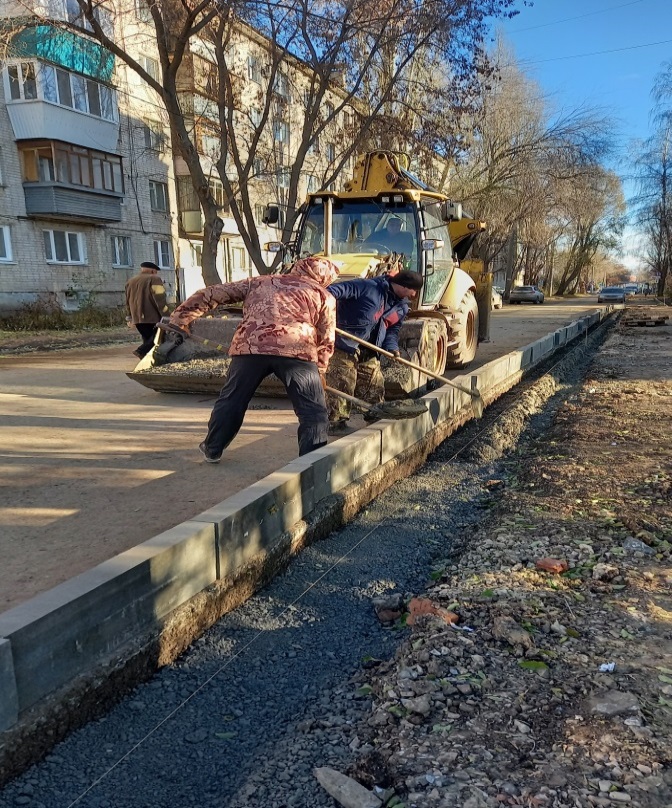 Организация социально-значимых проектов  Подготовка и подача документов по проекту «Твой конструктор двора». Проведено  собрание с жителями частного сектора, оформлен протокол-заявка на участие в конкурсе, собраны подписи жителей, нарисован план-схема. На участие в конкурсе предложена придомовая территория квартал 6, дома 6,7.Подготовка к участию жителей микрорайона в следующих районных и городских мероприятиях и праздниках, так же личное участие:Участие в праздничных мероприятиях, посвященных Дню Победы в ДК «Октябрь» в мае 2022 года, возложение цветов в парке Победы.День ВДВ на городской набережной и день Государственного флага РФ на Вертолетной площадке, август-сентябрь.Митинг, посвященный параду 7 ноября в г. Куйбышеве – ноябрь 2022г.Конкурс цветоводов на лучшее оформление придомовой территории. Были награждены 3 участника конкурса на лучшее озеленение роскошными гортензиями. Кроме этого, 6 человек  получили в подарок от ТОС Мехзавод инструмент и цветы для посадки на придомовых территориях.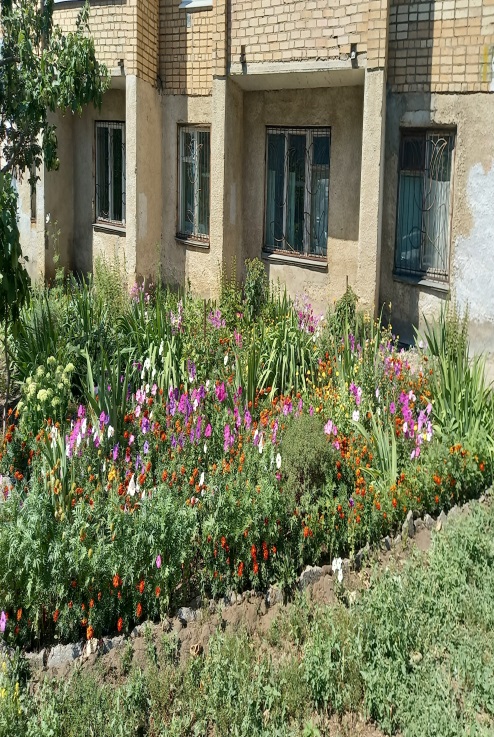 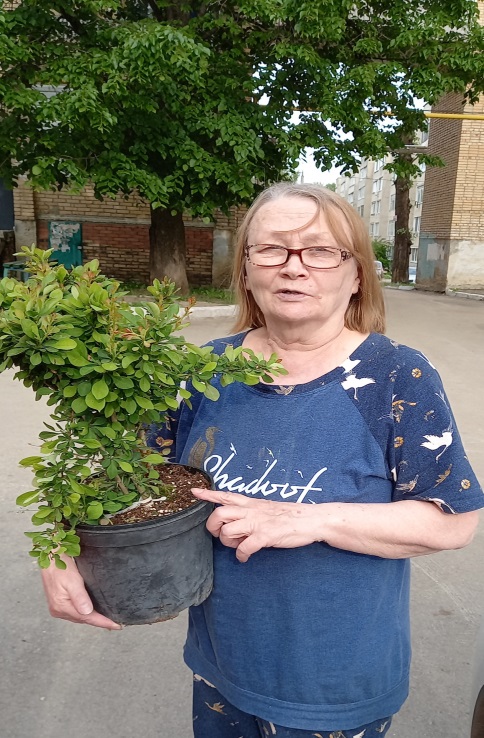 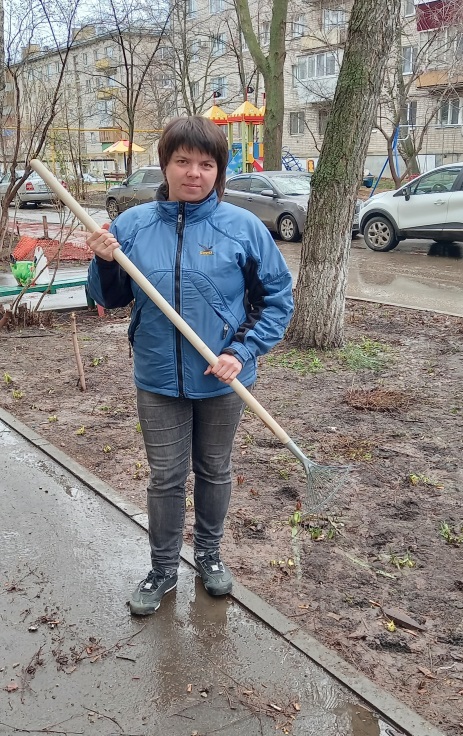 Подготовка и проведение мероприятий и праздников на территории микрорайонаПроведено 2 праздника двора, квартал 7, дома 2,3 и квартала 6, дом 1.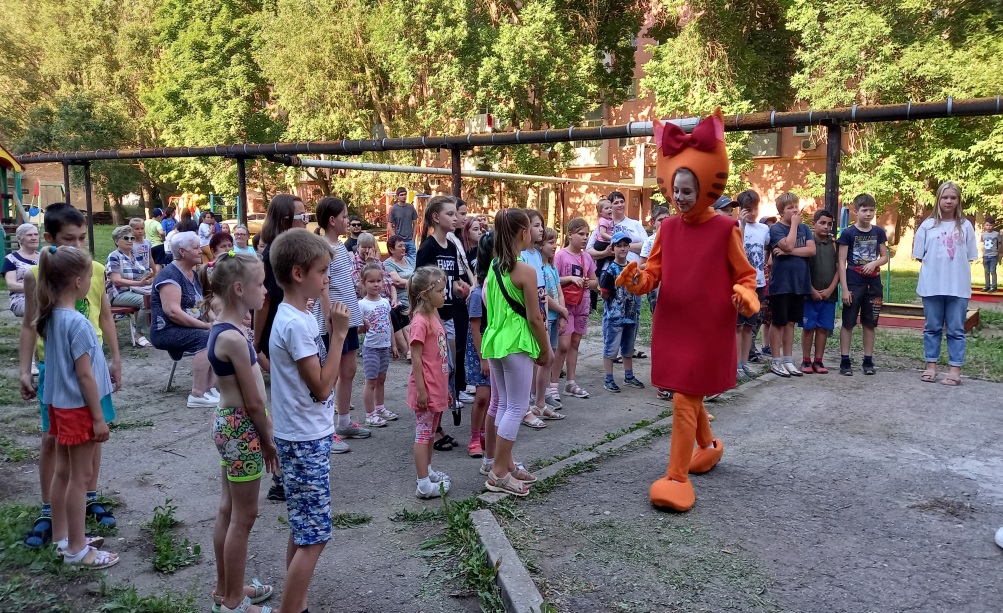 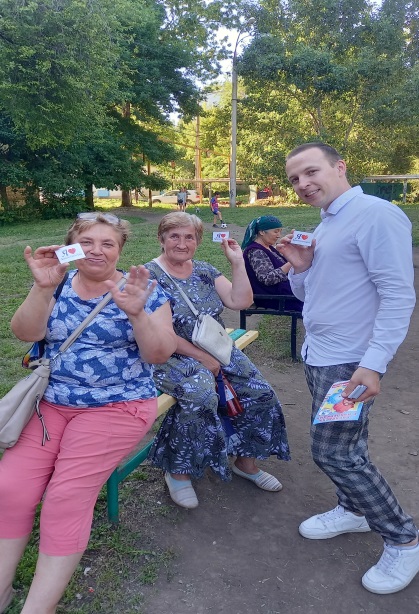 Совместно с ТОС Мехзавод был проведен праздник, посвященный Дню Матери.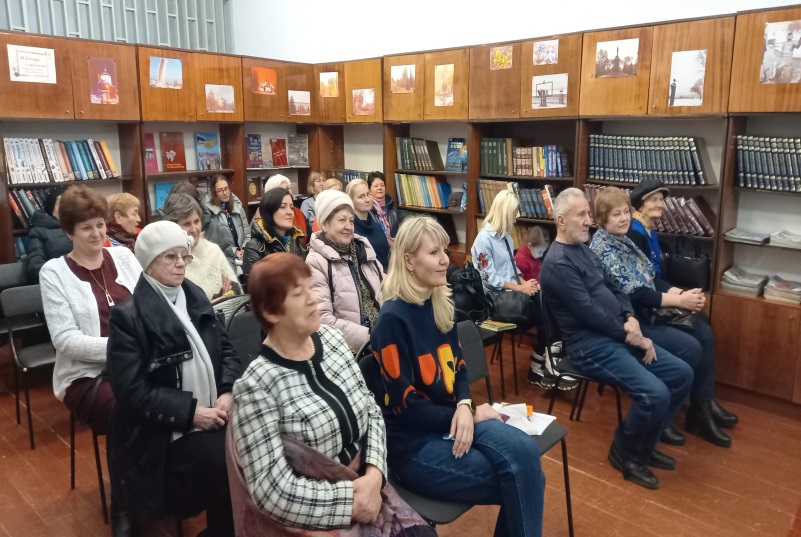 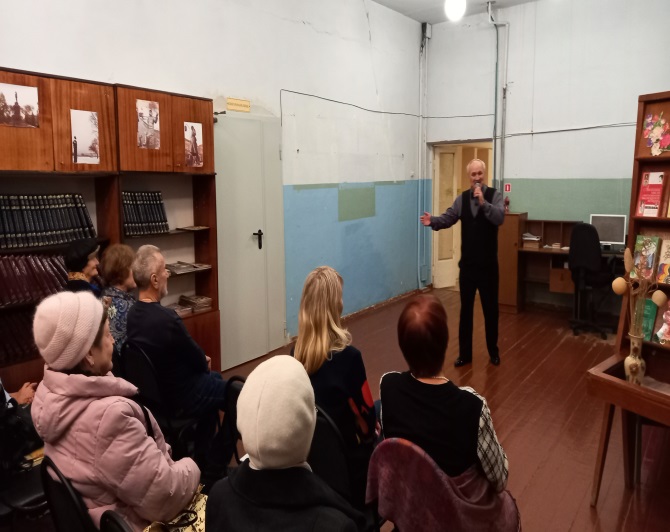 Организация работы с советами МКД, ТСЖи жителями микрорайона Организация и проведение общих собраний собственников помещений в МКД и ТСЖ, жителей микрорайона по актуальным вопросам. Проведено 12 собраний.К 9 мая от Губернатора Самарской области вручено  24 продуктовых наборов ветеранам ВОВ и труженикам тыла, и  214 открыток.Организовано адресное поздравление ветерана ВОВ. 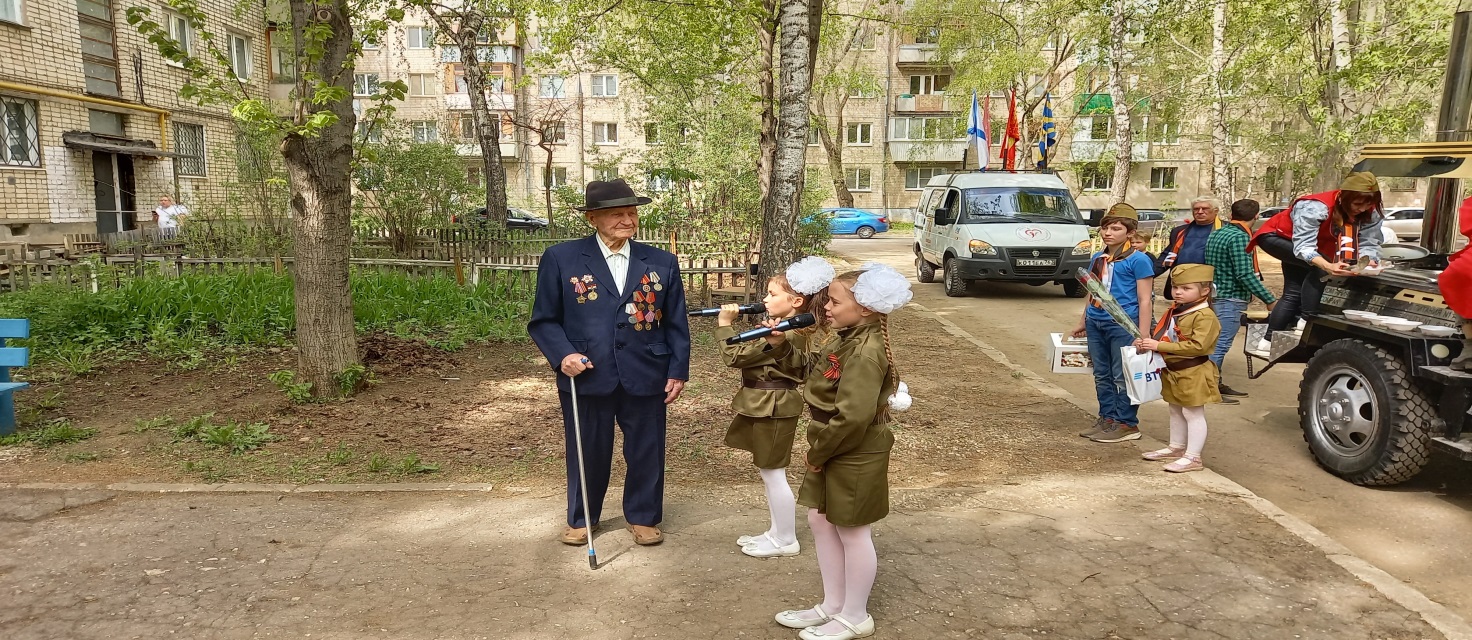 26 жителей микрорайона приняли участие в обучающих семинарах по управлению домом в рамках проекта «Мой дом», и 5 человек приглашались на встречу с Главой г.о. Самара Е.В. Лапушкиной.5 человек микрорайона были приняты представителем Государственной жилищной инспекцией. Старшим МКД были даны пояснения по вопросам составления протоколов, чтение смет  управляющих компаний и т.д.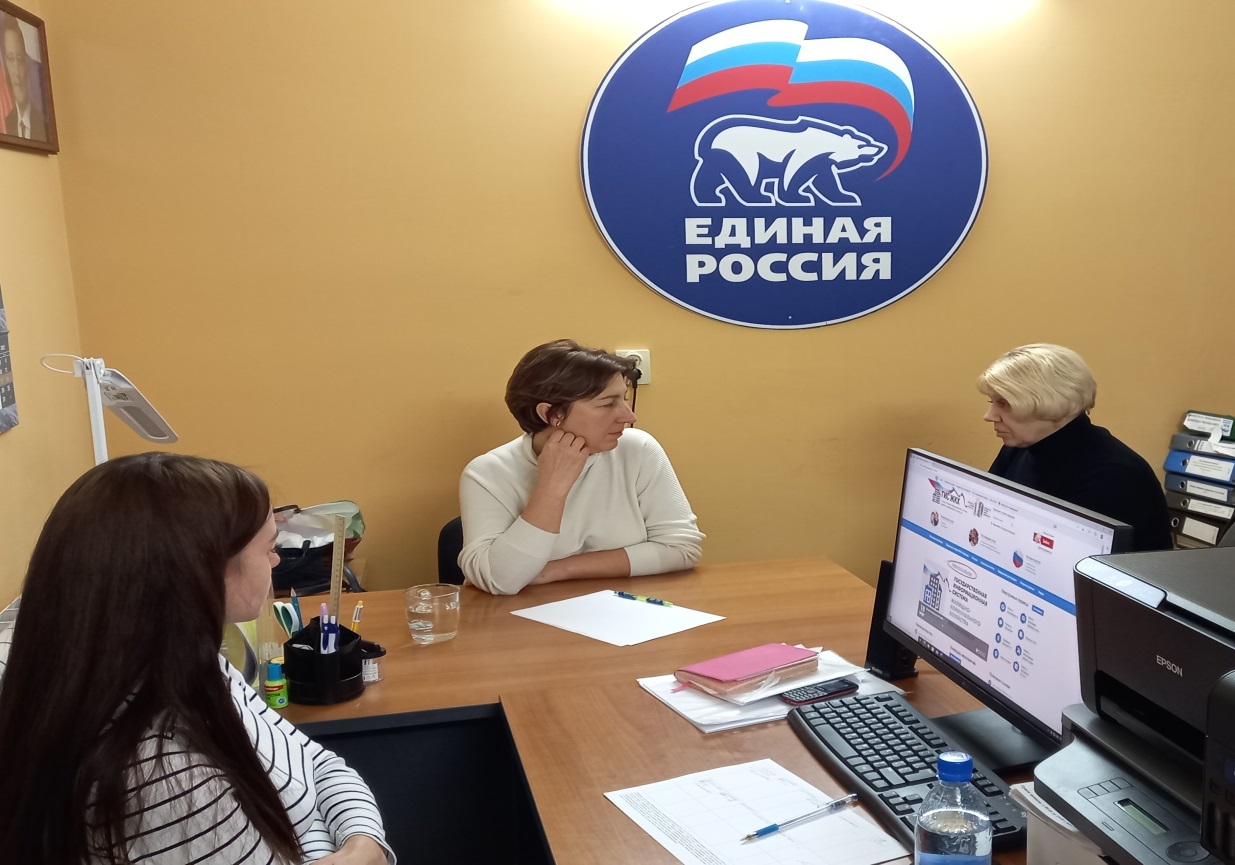 Проведение разъяснительной работы с жителями микрорайона:о волонтёрской помощи для пожилых и одиноких жителей микрорайонао Законе СО от 21.06.2013года №60-ГД «О системе капитального ремонта общего имущества в МКД, расположенных на территории Самарской области»;о необходимости общественного контроля по сохранности объектов благоустройства;о задолженности по налогу, возможность погашения через «личный кабинет» на сайте УФНС по Самарской области (информирование через социальные сети, доски объявлений и личное общение);об оплате коммунальных услуг (текущему ремонту общего имущества МКД);по действиям при угрозе террористических актов – еженедельно, через распространение памяток с телефонами необходимых служб на досках в МКД, беседы с жителями и председателями МКД по выявлению подозрительных лиц. о необходимости информирования о бездомных животных и возможности их передачи в приюты и добрые руки;информирование жителей о возможности и необходимости регистрации в ГИС ЖКХ, оказание помощи в регистрации.пресечена незаконная попытка перевода 5 МКД, обманным путем по поддельным документам, из одной управляющей компании в другую. 	Прием жителей микрорайона (проводится еженедельно по средам по адресу: п. Мехзавод,  квартал 13, здание магазина Пятерочка с 15-00 до 17-30) Поступило 252 обращения. В основном вопросы касались качества обслуживания УК и ресурсоснабжающих организаций, а так же благоустройства территории микрорайона. Каждый вопрос рассматривался в индивидуальном  порядке и о ходе его решения сообщалось заявителю. Ведется журнал регистрации обращений. Поздравления юбиляров с 90,95 и 100-летием– 2 человека;Поздравление жителей со значимыми праздниками-8 Марта - вручено 10 открыток- 23 февраля - вручено 7 открыток- С Новым годом - вручено 10 открытокСовместно с депутатом Совета Депутатов Красноглинского внутригородского района г.о. Самара второго созыва М.В. Поваляевым  были вручены подарки к Новому году трём семьям микрорайона.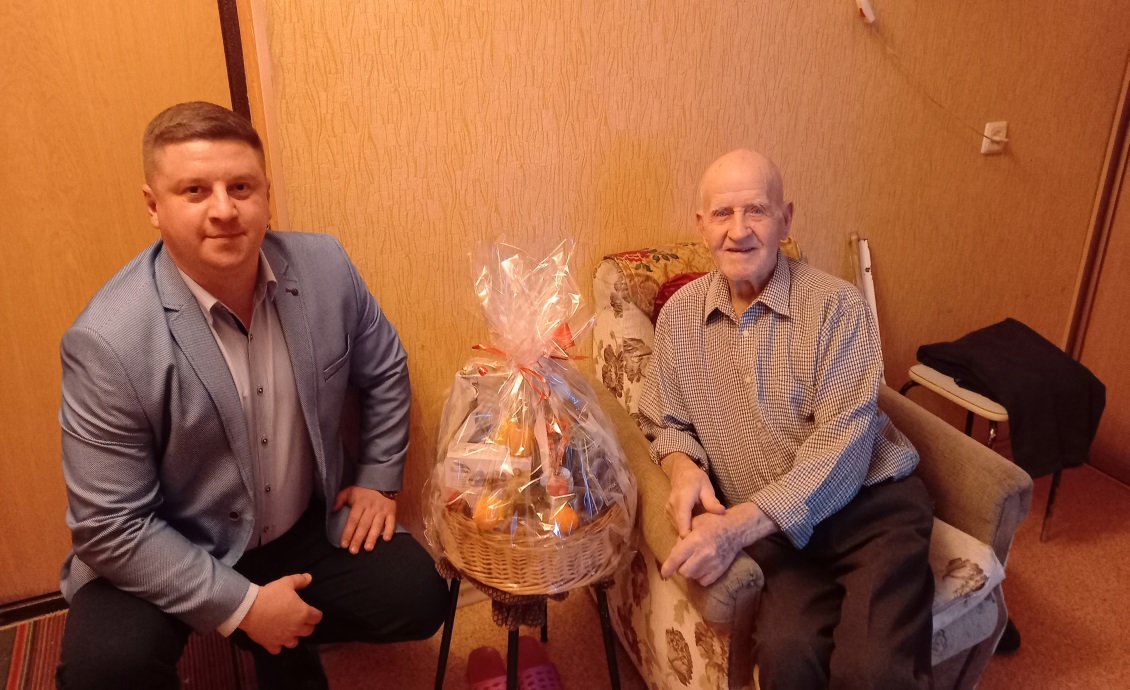  Участие в форумах, совещаниях, обучающих семинарахРабочих совещаний за год – 55.Обучающий семинар – 5.Участие в голосованиях по отбору общественных территорий для первоочередного благоустройства в 2023 году.Организация голосования по общественным территориям в мае 2022 годаза территории Красноглинского района.Организация голосования по выбору территорий в рамках проекта «Твой конструктор двора 2022г.» п. Мехзавод, квартал 6, дома 6,7 - 75 голосов Организация работы с активом микрорайонаОбщественный совет микрорайона (ОСМ) составляет 15 человек.Председатель – Толмачева Т.В.Зам. председателя – Богряшов А.С.Секретарь – Медведева А.Н.Проведено 4 заседания общественного совета.При участии общественного совета микрорайона были проведены следующие мероприятия:Голосование по выбору общественных территорий для благоустройства в 2023 году.Проведение месячника по благоустройству.Вручение поздравительных открыток жителям к 9 мая.Помощь в проведении дворовых праздников (организация жителей).Подготовка и подача документов по проекту «Твой конструктор двора».Работа в социальной сети  VKontakteРазмещение публикаций о происходящем в микрорайоне событиях с приложением фотографийРепосты новостей Красноглинского района и Администрации городаЛичное участие в группах в вайбере, созданных старшими МКД. Управляющий микрорайоном          Харитонова Е.В.   